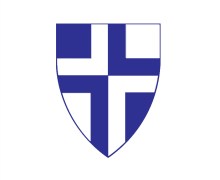 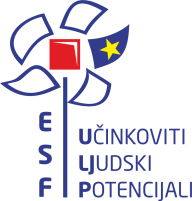 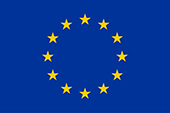 Grad Zaprešić s partnerima u sklopu projekta "Znanje svima" u okviru Poziva za dodjelu bespovratnih sredstava UP.03.2.1.02 "Osiguravanje pomoćnika u nastavi i stručnih komunikacijskih posrednika učenicima s teškoćama u razvoju u osnovnoškolskim i srednjoškolskim odgojno-obrazovnim ustanovama, faza II" koji se financira sredstvima Europskog socijalnog fonda u okviru Operativnog programa "Učinkoviti ljudski potencijali" 2014-2020 objavljujeJAVNI POZIVza zapošljavanje osoba za obavljanje poslova pomoćnika u nastavi u osnovnim školama Grada Zaprešića – partnerima u projektu "Znanje svima"Projektom je predviđen odabir, edukacija i zapošljavanje osoba na poslovima pomoćnika u nastavi učenicima s teškoćama u razvoju u osnovnim školama na području Grada Zaprešića radi postizanja boljih obrazovnih postignuća, uspješnije socijalizacije i emocionalnog funkcioniranja učenika.POMOĆNICI U NASTAVIBroj traženih osoba: 17 pomoćnika u nastavi (m/ž)Mjesto rada: osnovne škole u Gradu Zaprešiću – partneri na projektuRadno vrijeme: nepuno radno vrijeme – minimalno 20, maksimalno 35 sati tjedno Vrsta ugovora: ugovor o radu na određeno vrijeme za nastavnu godinu 2016/2017Prijevoz: djelomično UVJETIminimalno srednjoškolsko obrazovanjeprotiv osobe nije pokrenut kazneni postupak OPIS POSLOVAOsnovna zadaća pomoćnika u nastavi je pružanje osobne stručne potpore  učenicima s teškoćama u razvoju u osnovnim školama Grada Zaprešića, kako bi učenici s teškoćama u razvoju ravnopravno sudjelovali u svim nastavnim i izvannastavnim aktivnostima. Pružanje pomoći u socijalizaciji i savladavanju socijalno-psiholoških prepreka, senzoričkih i arhitektonskih barijera, te pomoć učenicima s komunikacijskim teškoćama.DODATNA ZNANJA I VJEŠTINEPoštivanje različitosti, afinitet prema djeci s teškoćama u razvoju, otvorenost, odgovornost, fleksibilnost, razvijene komunikacijske vještine, podjednaka sklonost individualnom i timskom radu, točnost u izvršavanju poslova, organiziranost, emocionalna stabilnost i dosljednost.POŽELJNOOsnovna razina znanja stranog jezika (engleski jezik, njemački jezik); iskustvo u neposrednom radu s djecom s teškoćama u razvoju; iskustvo u volontiranju.NATJEČAJNI POSTUPAKŠkole – partneri na projektu na službenim Internet stranicama objavljuju Natječaj za zapošljavanje pomoćnika u nastavi na određeno vrijeme za nastavnu godinu 2016/2017 i provode selekciju kandidata.Škole – partneri na projektu:S kandidatom/injom za pomoćnika u nastavi, obrazovna ustanova – osnovna škola sklopit će pisani ugovor o radu u kojem će biti utvrđeni poslovi, trajanje, tjedno zaduženje te međusobna prava, obveze i odgovornosti ugovornih strana.Izabrani kandidat/inja dužni su proći program uvođenja u rad u vidu osposobljavanja koji će biti organiziran kroz 20 sati tijekom prva dva mjeseca od selekcije kandidata.Izabrani/a kandidat/inja bit će upućen/a na liječnički pregled u ustanovu medicine rada u svrhu dobivanja svjedodžbe o zdravstvenoj sposobnosti i sanitarne knjižice.Kandidati/inje zainteresirani za zaposlenje u više škola, prijavu sa traženom dokumentacijom dostavljaju u svaku školu.ŠKOLAMJESTOBROJ POMOĆNIKAINTERNET STRANICE ŠKOLE                                            OBJAVA NATJEČAJA ZA ZAPOŠLJAVANJEOsnovna škola Antuna AugustinčićaZaprešić, Vladimira Nazora 2a10http://www.os-aaugustincica-zapresic.skole.hr/Osnovna škola Ljudevita GajaZaprešić, Ljudevita Gaja 27http://www.os-ljudevita-gaja-zapresic.skole.hr/